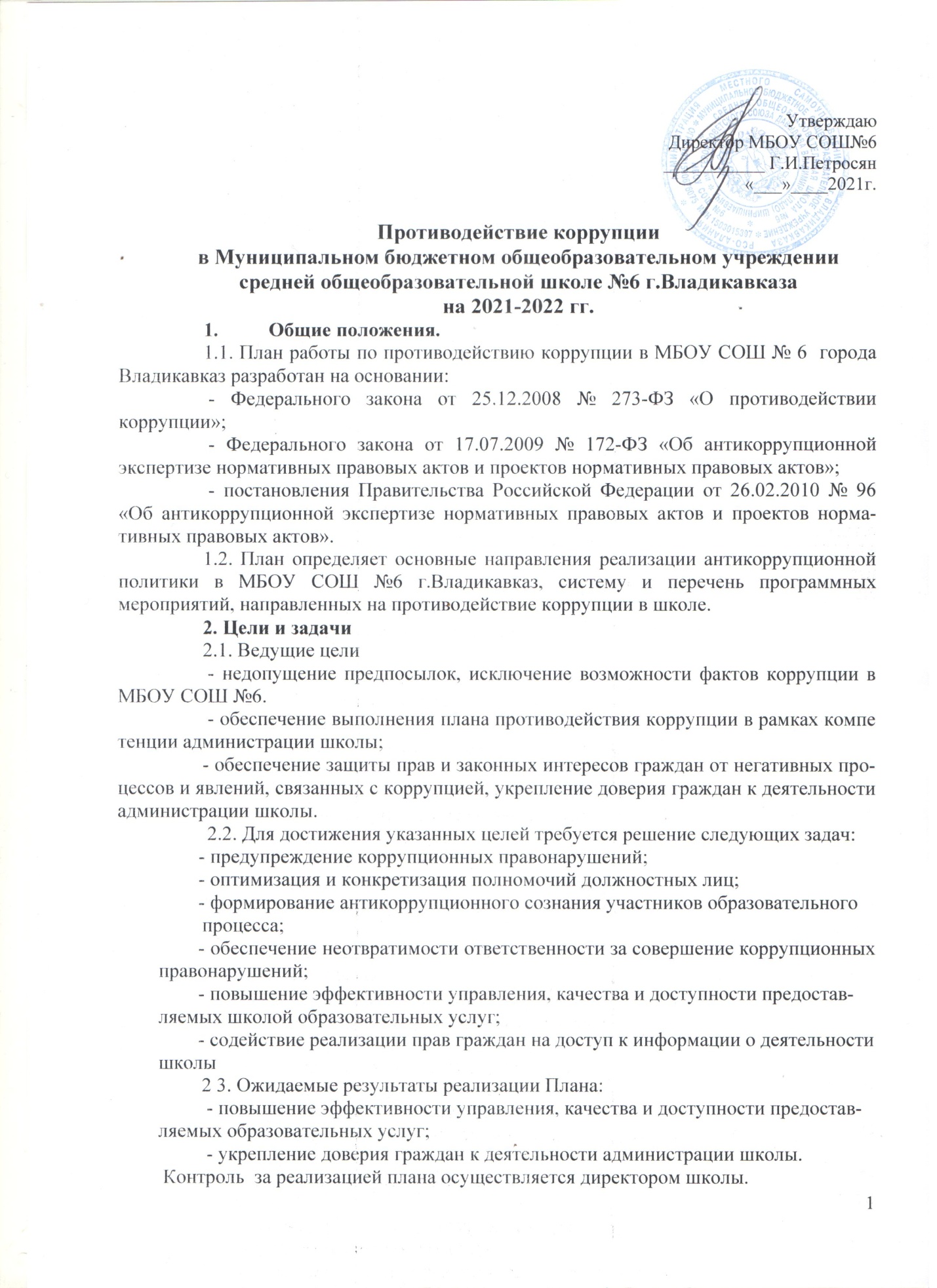 План мероприятий по противодействию коррупции в МБОУ СОШ №6 г.ВладикавказДиректор МБОУ СОШ№6                     Г.И.Петросян МероприятияОтветственныеСроки исполнения1.Нормативное обеспечение противодействия коррупции1.Нормативное обеспечение противодействия коррупции1.Нормативное обеспечение противодействия коррупции1.1. Экспертиза действующих локальных нормативных актов Учреждения на предмет соответствия действующему законодательствуДиректорсентябрь 20211.2.Экспертиза проектов локальных нормативных актов и распорядительных документов Учреждения на предмет соответствия действующему законодательствуЗаместитель директораДва раза в год1.3.Формирование пакета документов, необходимых для организации работы по предупреждению коррупционных проявлений в учрежденииДиректорЗаместитель директорапо мере необходимости, но не менее двух раз в год1.4.Анализ и уточнение должностных обязанностей работников, исполнение которых в наибольшей мере подвержено риску коррупционных проявленийДиректор, заместитель директорасентябрь 20211.5. Предоставление декларации о доходах директора МБОУ СОШ №6Директор  МБОУ СОШ №6Ежегодно2.Повышение эффективности управления учреждения в целях предупреждения коррупции2.Повышение эффективности управления учреждения в целях предупреждения коррупции2.Повышение эффективности управления учреждения в целях предупреждения коррупции2.1.Организация системы внутреннего контроля финансово-хозяйственной деятельности учрежденияГлавный бухгалтерНа постоянной основе2.2. Создание комиссии по антикоррупционной деятельности школыДиректоравгуст 20212.3.Обеспечение систематического контроля за выполнением условий договоров.Директор, гл.бухгалтерНа постоянной основе2.4.Об оформление стенда о коррупцииДиректороктябрь 20213.Организация взаимодействия с правоохранительными органами3.Организация взаимодействия с правоохранительными органами3.Организация взаимодействия с правоохранительными органами3.1.Поддержание постоянного контакта с подразделениями правоохранительных органов об обмене информацией, касающейся коррупции в сфере образованияДиректорСентябрь-октябрь 2021-20223.2.Выступление сотрудников правоохранительных органов на общих собраниях трудового коллектива, педагогических советах с информацией о коррупционной обстановке в сфере образованияЗам.директора по ВРПо мере необходимости4.Организация взаимодействия с родителями и общественностью4.Организация взаимодействия с родителями и общественностью4.Организация взаимодействия с родителями и общественностью4.1.Размещение на официальном сайте учреждения нормативно-правовых актов, материалов по антикоррупционной тематике, плана финансово-хозяйственной деятельности учреждения и отчета о его исполненииОтветственный за размещение информации на сайтеЕжегодно4.2.Разъяснительная антикоррупционная работа в системе родительских собранийДиректор, зам. директора по ВР, преподавателиВ течение учебного года4.3.Осуществление личного приема граждан администрацией учреждения по вопросам проявлений коррупции и правонарушенийДиректорВ течение учебного года4.4.Обеспечение соблюдения порядка административных процедур по приему и рассмотрению жалоб и обращений гражданДиректорВ течение учебного года4.5.Экспертиза жалоб и обращений граждан, поступающих через системы общего пользования (почтовый, электронный адреса, телефон) на действия (бездействия) работников учреждения на наличие в них сведений о фактах коррупцииКомиссия по антикорупцион-ной деятельностиВ течение учебного года4.6. Информирование родителей (законных представителей) о правилах приема в МБОУ СОШ №6.Зам. директора по ВР Сентябрь Февраль Июнь5. Правовое просвещение и повышение антикоррупционной компетентности работников учреждения5. Правовое просвещение и повышение антикоррупционной компетентности работников учреждения5. Правовое просвещение и повышение антикоррупционной компетентности работников учреждения5.1.Мониторинг изменений действующего законодательства в области противодействия коррупцииДиректорВ течение учебного года5.2.Рассмотрение вопросов исполнения законодательства о борьбе с коррупцией на совещаниях, педагогических советахЗаместитель директора по ВРВ течение учебного года5.3. Включение в повестку педагогического совета вопроса о формировании в обществе нетерпимости к коррупционному поведению, посвященного Международному дню борьбы с коррупцией ДиректорФевраль 20226.Осуществление контроля финансово-хозяйственной и образовательной деятельности учреждения в целях предупреждения коррупции6.Осуществление контроля финансово-хозяйственной и образовательной деятельности учреждения в целях предупреждения коррупции6.Осуществление контроля финансово-хозяйственной и образовательной деятельности учреждения в целях предупреждения коррупции6.1.Осуществление контроля за использованием внебюджетных средств Директор, главный бухгалтерВ течение учебного года6.2.Осуществление контроля за получением, учетом, хранением, заполнением и порядком выдачи документов об окончании школыДиректор, заместитель директора по УВРВ течение учебного года